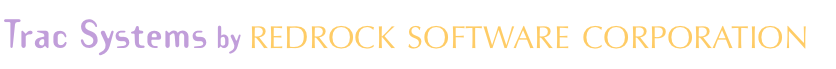 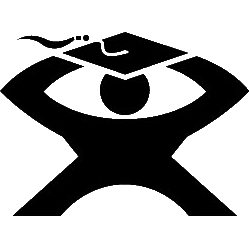 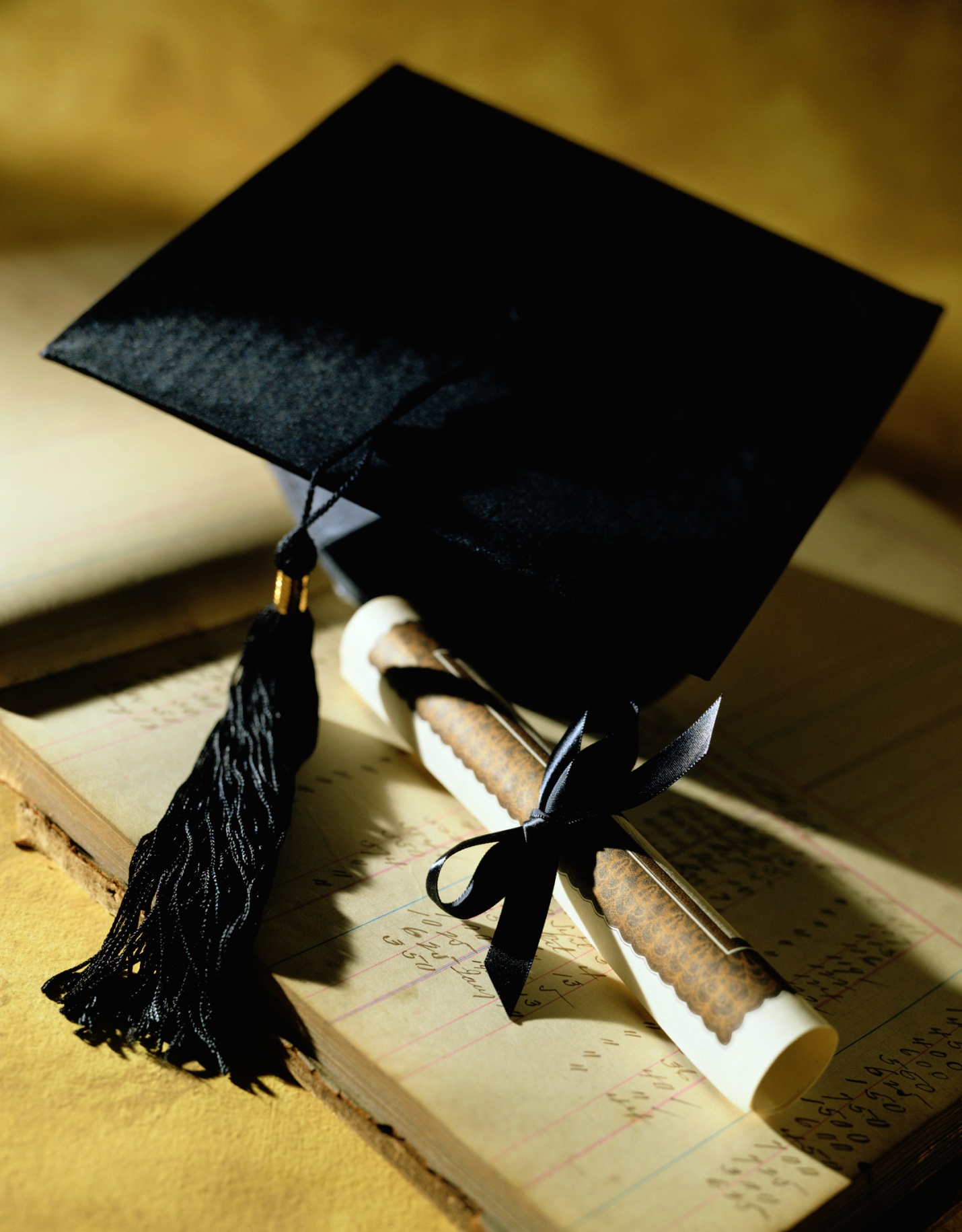 SAGE – Student Referrals and Early AlertsThe SAGE Early Alert Module is a powerful and flexible optional module for TutorTrac and AdvisorTrac. SAGE allows Customers to create detailed Referral forms that can be submitted by Faculty or Staff.  SAGE gives the end users the power to design the content of their Referral, decide on access to the Referral and designate staff/Students contacted via email.SAGE allows you to assign staff to a referral, complete the referral and maintain contact with the student and faculty via email.SAGE is designed with a easy to navigate interface that makes submitting and following up on a referral simple yet powerful. With ease of access users will have greater buy-in participation from faculty and improve the referral process.The SAGE Module includes in depth reporting and Search tools to allow you easily report on the scope of your Referral system.SAGE seamlessly integrates with your existing TutorTrac or AdvisorTrac without the need for a new Create your own referral formsCreate custom Reasons, Recommendations and Questions.Design your own contact emailsDesignate Email recipientsDesign Custom emails for Creation, Follow up and processed referralsSet detailed conditions on how and when emails are sentEasily search and work on ReferralsAccess from SAGE Referral Tab on the Main MenuSAGE searches from Student Search Screen Complete ReferralsDesignate assigned ConsultantsTrack Follow upProcess/complete referral with notesDetailed ReportsSAGE Referral listSAGE Referral SnapshotSAGE Referrals/Students by ??If you would like more information about SAGE and the exciting possibilities this module can offer your institution please feel free to sign up for an online Demo at www.TutorTrac.com or www.AdvisorTrac.net or inquire at sales@cordernet.com for a Quote.